Контрольная работа отражает механику электромеханической системы ТП-Д и электромеханические свойства двигателя и представляется в виде расчётно-пояснительной записки и графической части. Она включает в себя расчёт мощности двигателя постоянного тока независимого возбуждения, по заданной тахограмме и механической характеристике механизма, выбор двигателя и преобразователя, расчёт и построение статических механических характеристик электропривода по системе ТП-Д (тиристорный преобразователь-двигатель). В таблице №1 приведены исходные данные для расчёта системы ТП-Д.Согласно заданию необходимо:Построить тахограмму рабочей машины  за цикл работы и найти расчётную продолжительность включения ПВ%.Построить механическую характеристику М рабочей машины.Построить нагрузочную диаграмму М рабочей машины.Определить требуемую мощность двигателя.Выбрать электродвигатель по мощности и определить требуемое передаточное отношение редуктора между двигателем и механизмом.Выбрать управляемый тиристорный преобразователь.Построить тахограмму работы двигателя .Рассчитать приведённые к валу двигателя статические моменты сопротивления  рабочей машины и построить зависимость.Рассчитать и построить статические механические характеристики системы ТП-Д, на которых двигатель должен работать в течении цикла.Проверить предварительно выбранный двигатель по нагреву методом средних потерь.Изобразить принципиальную электрическую схему системы ТП-Д.Методические указания по выполнению контрольной работы. К п1. Тахограмма рабочей машины  строится по данным таблицы =1. В ней указаны 3 установившиеся скорости , , , и время работы с этими скоростями , , . Время паузы =.    Расчётная ПВ% определяется как        ПВ%К п.2. Механическая характеристика рабочей машины  задана уравнением в таблице №1. При её построении (в том числе и в 3 квадранте) в уравнение подставляется абсолютное значение скорости.К п.3. Нагрузочная диаграмма рабочей машины М строится на основании её тахограммы и механической характеристики. Для каждой из 3 установившихся скоростей по механической характеристике определяются моменты сопротивления. Нагрузочная диаграмма получается путём замены на тахограмме скорости соответствующим ей моментом М сопротивления.К п.4. Для определения требуемой мощности двигателя по нагрузочной диаграмме механизма сначала находится средний статический момент сопротивления:       Требуемый номинальный момент двигателя:    Мгде 1,1-1,3 коэффициенты, учитывающие дополнительную нагрузку двигателя в переходных режимах из-за появления динамических моментов.    Требуемая мощность двигателя:   где - основная скорость, на которой двигатель должен работать. За  рекомендуется принимать максимальную скорость при однозонном регулировании или меньшую (но не самую малую) при 2 зонном регулировании, например при ослаблении магнитного потока. Двухзонное регулирование целесообразно применять в тех случаях, когда   уменьшается с ростом скорости.Найденную расчетную мощность следует пересчитать на номинальную по формуле:    P=PК п.5  По найденному значению Р выбирается двигатель повторно – кратковременного режима серии Д согласно условию:    >P при ПВ%=40%    Студент самостоятельно принимает решение о величине напряжения двигателя (на 220 В или 440 В) и о том, каким он должен быть – быстроходным или тихоходным. Основные технические данные двигателей независимого возбуждения серии Д  приведены в таблице №2.    Передаточное число найдётся как отношение номинальной скорости двигателя к основной скорости:        К п.6. По справочнику выбирается тиристорный преобразователь согласно условию    ,              Основные технические данные тиристорных преобразователей приведены в таблице №3. Если требуется изменение направления вращения, что видно из тахограммы механизма, преобразователь выбирается реверсивный. Одновременно с выбором преобразователя выбирается тип и мощность питающего трансформатора. Расчётное значение его мощности:где Р,  - номинальные значения мощности двигателя его КПД и КПД преобразователя;     и - номинальный КПД трансформатора и его коэффициент использования;( ).Условие выбора трансформатора:  S>S.По справочнику выбирается трансформатор серии ТСП (трёхфазный сухой преобразовательный). Технические данные трансформаторов серии ТСП приведены в таблице №4.    Если студенты выбирают двигатель по напряжению 440 В, трансформатора не требуется, вместо него тиристорный преобразователь подключается к сети 380 В через токоограничивающие реакторы. Расчётное значение индуктивности ТОР.    ;      I=(7-8)I, где I и I- допустимый ударный ток короткого замыкания и номинальный выпрямленный ток преобразователя.    Условия выбора ТОР:>;   >    Основные технические данные токоограничивающих реакторов приведены в таблице №5.К п.7. Тахограмма  работы двигателя с установившимися скоростями строится по тахограмме рабочей машины и передаточному числу редуктора.К п.8. При расчёте приведённых к валу двигателя моментов сопротивления механизма необходимо учесть момент холостого хода двигателя:    ,    где - номинальный электромагнитный момент двигателя и номинальный момент на валу.     где   -коэффициент ЭДС двигателяФактический момент сопротивления рабочей машины:Приведенный момент сопротивления рабочей машины, соответствующий каждой из установившихся скоростей .    .К п.9  Для расчёта и построения статических механических характеристик системы ТП-Д, соответствующих установившимся скоростям вращения двигателя, необходимо предварительно определить эквивалентное сопротивление якорной цепи:где m-число пульсаций выпрямленного напряжения. Для мостовой схемы m=6.Активное и реактивное сопротивление согласующего трансформатора:где -потери короткого замыкания трансформатора, Вт,                   -напряжение короткого замыкания трансформатора,- коэффициент трансформации трансформатора,	-номинальный первичный ток трансформатора, который определяется по формуле:    =	                                                                                                Сопротивления сглаживающего и уравнительного дросселей (реакторов):    ;        ;    Здесь - падение напряжения на дросселях при номинальном токе выпрямителя (преобразователя).    При бес трансформаторной схеме преобразователя (с ТОР) эквивалентное сопротивление якорной цепи определяется по формуле:где  и  - индуктивное и активное сопротивление токоограничивающего реактора, причём:       Здесь .    Статические механические характеристики рассчитываются по уравнению: ,Здесь .    Угол задержки открывания вентилей , необходимый для обеспечения работы двигателя с установившейся скоростью : ,где - ток статической нагрузки, которому соответствует приведённый момент .    В данной контрольной работе предлагается пренебрегать зоной прирывистых токов преобразователя и считать характеристики линейными.    При построении статических механических характеристик системы ТП-Д на том же графике следует изобразить механические характеристики рабочей машины и указать установившиеся скорости. Если привод реверсивный, характеристики располагаются в 1 и 3 квадрантах графика.К п.10.  При проверке выбранного двигателя по нагреву методом средних потерь, не учитывать потери в переходных режимах.    Порядок определения средних потерь следующий:Определяются мощности, развиваемые двигателем на каждой из установившихся скоростей    , где-приведённый момент сопротивления, соответствующий каждой из установившихся скоростей двигателя .    Определяются коэффициенты загрузки двигателя  по мощности на каждой из.Определяются полные номинальные, номинальные переменные и постоянные потери двигателя, а также коэффициент потерь       ;    К=;    а=  Потери в двигателе  на каждом участке работы с установившейся скоростьюСредние потери в двигателе за цикл работы:, где - потери в двигателе на возбуждении принять равными 2% от .    Пересчёт потерь из условий, что ,    Делается вывод о возможности установки двигателя если выполняется указанное условие. Если необходимо выбрать двигатель ближайшей большей мощности.Таблица №1 Исходные данные по моему варианту.Таблица №2 Основные технические и обмоточные данные краново-металлургических двигателей независимого возбуждения серии Д, закрытых с естественным охлаждением при ПВ%=40%.Тихоходные              Тихоходные  Быстроходные Быстроходные Примечание: Двигатели допускают увеличение скорости в 2 раза за счёт ослабления магнитного потока. При этой скорости максимальный момент не должен превышать 0,8 М при  и 0,64 М при . Сопротивление обмоток даны при : рабочая температура обмоток :число пар полюсов р.Таблица №3  Основные технические данные тиристорных агрегатов серий ТЕ, ТЕР с естественным охлаждением.НереверсивныеРеверсивныеПримечание: номинальный КПД =0,96Таблица №4 Технические данные трансформаторов серии ТСПНоминальное напряжение первичной обмотки Таблица №5 Технические данные токоограничивающих реакторов серии РТСТ(реактор трёхфазный сухой токоограничивающий), В целях экономии времени студента по поиску в литературе схем, ниже приведена принципиальная схема реверсивной системы ТП-Д.Принципиальная схема реверсивной системы ТП-Д с встречно параллельной схемой выпрямления.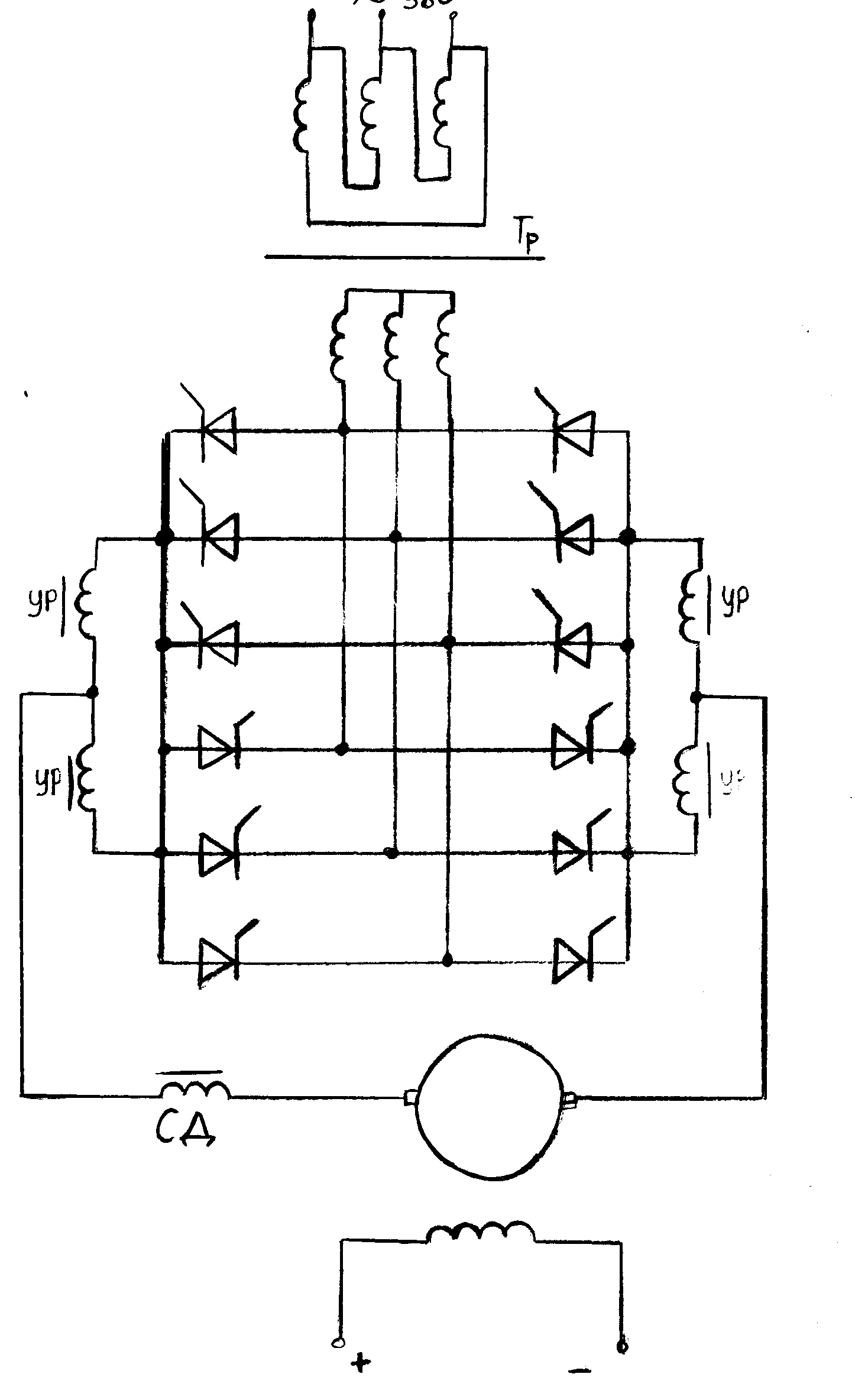 № вариантатахограммы№вариантамеханическойхарактеристикиЗакон изменения момента сопротивления рабочей машины Момент инерции рабочей машины J в долях от момента инерции двигателя,кг№ вариантатахограммырад/срад/срад/срад/срад/ссек.сек.сек.сек.сек.сек.№вариантамеханическойхарактеристикиЗакон изменения момента сопротивления рабочей машины Момент инерции рабочей машины J в долях от момента инерции двигателя,кг1202010102180202020201804600+506,0Серияквт	А	n,об/минN2амВб	А,ОмомJД122,4141200990218004,60,71,632700,0557Д213,6211060920216505,81,20,951280,12590Д224,8261120696214807,41,180,571300,155108Д316,837850738217008,81,180,421070,3201Д329,5517705582147013,21,620,27940,425319Д41137070049221480172,160,17700,8476Д806168470037221400252,70,1085651,0678Д8082211262027821250383,930,054442,01290Д810291485902342150047,53,90,035646,23,61915Д812    381925552102135057,25,740,02334,47,02800Д814552805506088120082,16,250,012935,210,254270Д81670350525504811601047,440,008724,711,256640Д818834154606048100011110,20,006617,512,57950Д213,19,512801610216505,61,243,541280,12554Д315,214,58901476217008,81,422,081070,3128Д4112,53471098421480172,20,695700,8349Д80822566205562125038,63,60,208502,01030Д81029745904682150046,83,850,14646,23,821511Д81236925604182135057,35,10,09936,47,02060Д8145513855012168120082,15,50,0523410,253390Д816701755301008810601037,440,032424,716,254760Д8188320546010088100011110,20,02617,327,56370Д214,4251460690216505,81,240,5311280,12579Д226,5341510522214607,451,180,3221300,155119Д319,5501360492217008,81,420,1941070,3183Д32136811903722147013,21,60,125940,425305Д4117,590112031021480172,160,072700.8438Д80621110105024621400252,70,047651,0645Д808261348102102125037,23,90,0295442,01180Д225,61615101044211457,453,61,69450,15579Д32123212007382114013,24,30,534570.425235Д8062155105049221400252,70,205651,0510типагрегатанапряжение сети     Выходные параметры     Выходные параметры     Выходные параметры     Выходные параметрытипагрегатанапряжение сетиноминальный выпрямл.ток,Амаксим.выпрямл.ток,Аноминальноевыпрямл.напряж.,Вноминальнаямощность,кВтТЕ4-63/230190-22063141,7523014,5ТЕ4-63/4603806346029ТЕ4-100/230190-22010022523023ТЕ4-100/46038010046046ТЕ4-160/230190-22016036023036,8ТЕ4-160/46038016046073,6ТЕ4-200/230190-22020045023046ТЕ4-200/46038020046092ТЕ4-63/230190-22063141,7523014,5ТЕ4-63/4603806346029ТЕ4-100/230190-22010022523023ТЕ4-100/46038010046046ТЕ4-160/230190-22016036023036,8ТЕ4-160/46038016046073,6ТЕ4-200/230190-22020045023046ТЕ4-200/46038020046092Тип тр-ракВАПараметры вторичной обмоткиПараметры вторичной обмоткиПараметры тирист.пр-ляПараметры тирист.пр-ляПотери мощности ВтПотери мощности ВтТип тр-ракВАТСП-10/0,77,511820,5230251303204,716ТСП-16/0,714,611841230501405505,210ТСП-16/0,714,623620,5460251405505,2ТСП-25/0,729,11188223010021011005,58ТСП-25/0,729,1236414605021011005,5ТСП-63/0,75811816423020033019005,58ТСП-63/0,7582368246010033019005,5ТСП-100/0,79311826223032044023005,85ТСП-125/0,711723616446020052027005,84Тип реактораRОмРТСТ-20,5-2,0220,52,02265РТСТ-41-1,01411,01102РТСТ-82-0,505820,50537РТСТ-165-0,251650,2513РТСТ-265-0,1562650,1567,2РТСТ-410-0,1014100,1013,8РТСТ-660-0,066600,0642,1РТСТ-820-0,058200,051,4